DOC-5 SOLICITUD DE MATERIAL Y/O DEPENDENCIA PARA DEFENSA DEL TRABAJO FIN DE GRADOEl/La alumno/a       estudiante del Grado de  de la Teléfono:           E-Mail UCA:     SOLICITA:Que se le facilite el material y/o dependencia que se indica para la defensa el próximo día        del TFG del grado de  y cuyo Tutor/a es D/Dª.       .Nota: los medios audiovisuales de las aulas no será necesario solicitarlos.MATERIAL:TelevisorVideoOtro (especificar):     DEPENDENCIAAula informaticaLaboratorio/Taller (indicar nombre):     Otra (indicar):     Cádiz, a Fdo.(El/La alumno/a)Cádiz, a Fdo.(El/La tutor/a)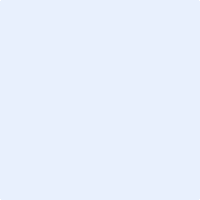 